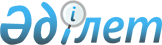 О Программе развития нефтегазового комплексаРаспоряжение Премьер-министра Республики Казахстан от 22 февраля 1995 г. N 76-р



          1. Одобрить представленную Министерством нефтяной и газовой




промышленности Программу развития нефтегазового комплекса.
     2. Признать в качестве проектов, определяющих развитие
отрасли и по сему имеющих высший государственный приоритет, 
следующие:
     "Строительство Мангистауского нефтеперерабатывающего завода"
     "Реконструкция Жанажольского газоперерабатывающего завода"
     "Модернизация Шымкентского нефтеперерабатывающего завода"
     (завершение строительства установки каталитического крекинга)
     "Реконструкция Атырауского нефтеперерабатывающего завода"
     "Строительство экспортного нефтепровода" (проект Каспийского
     Трубопроводного Консорциума)
     "Строительство нефтепровода Западный Казахстан-Кумколь"
     "Реабилитация месторождения Узень"
     Министерству экономики Республики Казахстан включить указанные
проекты в разрабатываемую Программу государственных инвестиций по
объектам стратегического значения и инфраструктуры.
     3. Министерству экономики Республики Казахстан предусмотреть
в названной Программе в качестве одной из перспективных целей 
развитие сети магистральных газопроводов, включающей следующие
проекты:
     "Карачаганак-Актюбинск-Акмола"
     "Кустанай-Кокшетау"
     "Орь-Тобол"
     "Челкар-Ленинск-Кзыл-Орда-Туркестан"
     "Петропавловск-Караганда"
     "Павлодар-Караганда"
     Министерству нефтяной и газовой промышленности Республики
Казахстан представить в Министерство экономики Республики Казахстан
технико-экономическое обоснование данных проектов.









    Премьер-министр










					© 2012. РГП на ПХВ «Институт законодательства и правовой информации Республики Казахстан» Министерства юстиции Республики Казахстан
				